Муниципальное казенное общеобразовательное учреждение«Элисенваарская средняя общеобразовательная школа»(МКОУ «Элисенваарская СОШ»)186720 Республика Карелия, Лахденпохский р-н, п. Элисенваара, ул. Школьная, д.7,тел/факс (814)50 33-651, elis-ch-37@yandex.ruХод урока:Закрепление изученного материала. (30 мин) – пройти тест и решить задачу.Тест (15 мин).1. Воздух в комнате состоит из смеси газов: водорода, кислорода, азота, водяных паров, углекислого газа и др. Какие из физических параметров этих газов обязательно одинаковы при тепловом равновесии?А. Температура.  			Б. Давление.  В. Концентрация молекул.  Г. υкв. теплового движения   молекул.2. В первом сосуде находится азот, во втором – водород. Чему равно отношение давления   р1  давлению р2.    водорода при одинаковых значениях концентрации молекул и температуры? А. 1.   		Б. 14.   	В. 28.    Г. Отношение давлений может иметь различные значения. 3. Тепловой двигатель за цикл получает от нагревателя 200 Дж и отдает холодильнику 150 Дж, Чему равен КПД  двигателя?А. 25%.         Б. 33%.  	В. 67%.       Г. 75%.4. На диаграмме р-V изображен термодинамический цикл. Чему равна полезная работа, совершенная газом за цикл?5. Над телом внешними силами совершена работа А, при этом телу передано некоторое количество теплоты Q. Чему равно изменение внутренней энергии  ΔU тела?А. ΔU=Q 	Б. ΔU=A	В. ΔU=A+Q	Г. ΔU= 0.6. Чему равно изменение внутренней энергии газа, если ему передано количество теплоты 300 Дж, а внешние силы совершили над ним работу 500 Дж?А.200Дж	Б.300 Дж	В.500 Дж	Г.800Дж.7. Чему равна работа, совершенная газом при переходе из состояния 1 в состояние 2?8. Какое количество теплоты нужно передать двум молям одноатомного идеального газа, чтобы изобарно увеличить его объем в 3 раза? Начальная температура газа To.А. 4RTo.    Б. 5RTo.    В 6RTo.     Г. 10RTo.9. При изохорном процессе в газе не изменяется (при m=const) егоА. Давление. Б. Объем. В. Температура. Г. Все параметры изменяются.10. Какому процессу соответствует график на рисунке?Решение задач (15 мин).1. В баллоне содержится газ под давлением 2,8 МПа при температуре 280 К. Удалив половину массы газа, баллон перенесли в помещение с другой температурой. Какова температура газа в болоне, если давление газа в баллоне стало равным 1,5 МПа?2. Температура нагревателя 150 ⁰С, а холодильника – 20 ⁰С. От нагревателя взято 100000 кДж энергии. Как величина работы, произведенная машиной, если машина идеальная?Класс10Адрес для отправки выполненного задания«ВКонтакте» https://vk.com/anna_dashkevichПредмет ФизикаАдрес для отправки выполненного задания«ВКонтакте» https://vk.com/anna_dashkevichУчительСолохина А.П.Время консультаций14.00 ч – 17.00 ч. (пн.-пт.)Дата проведения урока 09.04.2020г (по расписанию)Срок сдачи на проверку/срок изучениядо 16:00 отправить фотографию (сообщение) или сдать тетрадь в школу до 14.04.2020Тема урокаОбобщающий урок по теме «Молекулярная физика»Срок сдачи на проверку/срок изучениядо 16:00 отправить фотографию (сообщение) или сдать тетрадь в школу до 14.04.2020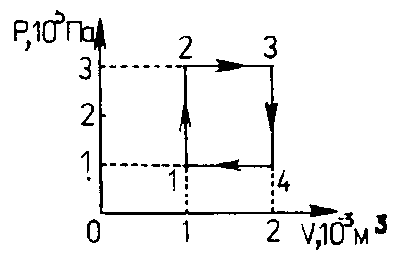 А.100Дж. 	Б.200Дж. В.600Дж. 	Г.300Дж.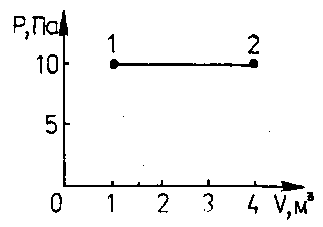 А. 10Дж.    Б. 20Дж.     В. 30 Дж.     Г. 40 Дж.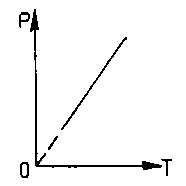 А. Изохорному	Б. ИзобарномуВ. Изотермическому. Г. Среди ответов А, Б, В нет правильного.